Государственное бюджетное образовательное учреждение Республики Тыва специальная (коррекционная) общеобразовательная школа-интернат 1вида для неслышащих детей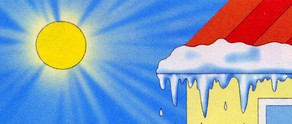                                                                                         Провела:   Салчак З.К., воспитатель первой категорииКызыл 2015 г.Сценарий праздника «Весна - красна»Цель и задачи: -усилить мотивацию для  формирования фонетически внятной, выразительной устной речи с соблюдением ударения, темпа, слитности, правил орфоэпии;-уточнить и закрепить знания и представления учащихся о весне, о весенних работах, об одежде в весеннее время;-формировать активный познавательный интерес к окружающему миру;-развивать кругозор, любознательность, внимание;-активизировать и расширять словарный запас у учащихся.Действующие лица: Весна, Подснежник, Сорока, чтецы.Реквизит: рисунки, таблички, кроссворды, сумка почтальона (Приглашаем на концерт лесной самодеятельности, концерт состоится в 7ч., время весеннее летнее, по адресу: Березовая роща, холодный ручей, одуванчиковая поляна №7. Ждем.)Телеграмма: «Срочно вызываю в лес. Нужен помощник Весна – красна».Подснежник: Дорогие ребята!Сегодня мы отмечаем весенний праздник, мы будем петь, танцевать и веселиться, радоваться приход весны.1 чтец: Уже тает снег, бегут ручьи,              В окно повеяло весною.             Засвищут скоро листвою!Чистая небесная лазурь,Теплей и ярче солнце стаяло,Пара метелей злых и бурь.Опять надолго миновала.2 чтец: Гонимы внешними лучами,              С окрестных гор уже снега              Сбежали мутными ручьями               На потопленные луга              Улыбкой ясною природа              Сквозь сон встречает утро года.Подснежник: Прекрасные стихи. Сразу видно, что А.С.Пушкин писал. А про меня есть стихи?3 чтец: Тает снег, бегут ручьи,	На дорогах лужи.              Скоро выйдут муравьи              После зимней стужи              Пробирается медведь.              Сквозь густой валежник              Стали птицы песни петь              И расцвел подснежник.Подснежник: Ребята, отгадайте загадку                        Летит – молчит, лежит молчит                        Когда умрет, тогда ревет (снег)Появляется сорока.(она не переставая кричит). Видите  я летаю, все знаю. Передаю письма и телеграммы. (обращается к Подснежнику и чтецам). Кто из вас пахнет землей и весной?Подснежник: ЯСорока: Вам срочная телеграмма из леса.Подснежник: Ребята! Я прощу прощения, срочно вызывают в лес. А мы как же?А наш весенний праздник?Мы тебя так ждали, так готовились.А я придумал. Возьми нас с собой.Подснежник: Вы испугаете всех лесных жителейА превращу - ка я вас в цветыУра! (Звучит песня «Вместе весело шагать» все под музыку уходят).На сцене появляется Весна.Весна:   Я – Весна – Красна,               Бужу землю ото сна,              Наполняю соком бочки,             На лугах ращу цветочки             Прогоняю с рек  лед             Светлым делаю восход             Всюду в поле и в лесу. Подснежник:  Здравствуй Весна. Получил телеграмму. Что случилось? Зачем я тебе?Весна:   Не справляюсь одна. Скоро лето. Проверяю, как лесные жители готовы его встретить, все ли проснулись.Подснежник: Весна – Красна! Я тебе на подмогу цветы привел.Весна:  Что – то подозрительные цветы на этой поляне. Надо их проверить. Пусть отгадают мои загадки:Тает снежок, ожил лужокДень прибывает, когда это бывает?Без рук, без топоренкаПостроена щебенка.(Дети отгадывают загадки)Весна: Вижу,  вы настоящие цветы, Будете моими помощниками. С чего. Помощники. Начнем проверку?Подснежник: Ребята, скажите,  пожалуйста. Какое время года главное?Ученики: - Лето. Летом спеет малина, клубника, смородина.- Осень – главное время года. Осенью овощи с огородов убирают.- Зима – главное время года.К зиме все готовятся. Зимние игры. Новый год.Подснежник: Ребята. Все не правы. Летом и осенью земля работает.Трудится. Я зимой отдыхает. Весной земля опять начинает трудится. Весной сеют пшеницу и рожь, сажают овощи. Весна – начало жизни.Весна: Весна – главное время года. Скажите, в природе сколько весны бывает?Дети: В природе бывает три весны.Дети: Первая весна – весна полевая. Она начинается. Когда в полях появятся первые проталины. Освободится земля, прилетят грачи, за ними скворцы.Дети: Вторая весна – весна речная. Реки поднимаются все выше и выше. Они скоро выйдут из берегов своих, затопят луга и наполнят землю. В полях уже ни следа не останется от снега. А зима еще будет посылать морозы – утренники. Дети: Третья весна – весна лесная. Закукукает  кукушка. Белыми звездочками зацветет черемуха. Лес оденется. Весна: - Ребята, кто нам расскажет стишки о весне; пословицы и приметы о весне.Чтец: С крыши капают слезинки            Кап-кап           Тают белые снежинки           Кап-кап.          Солнышко по крышке скачет           Кап-кап.           А зима сидит и плачет           Кап-кап.Дети: Ручьи, проталины, синее небо и белые пушистые облака – это есть самое начало весны.Подснежник: Какие пословицы и поговорки вы знаете?Дети: Март – утро весны.Апрель – снегогон, водолей, соковик.Апрель с водою – май с травою.Не ломай печей. Еще апрель у печей.Май холодный – год хлебородный.Март сухой за мокрый май – будет каша и каравай.Подснежник: Ребята,  посмотрите на доску. Что это? Это весенний кроссворд. Кто много пословиц, поговорок и примет о весне знает, тот быстро найдет кроссворд.КроссвордПо горизонтали:2. Хрустальный звон со всех сторон.4. Когда все вокруг тает, он первым прилетает.5. Расколол в реке лед и поплыл себе вперед.По вертикали:Придет теплом.Взмахнет крылом –Деревья распускаютсяИ люди улыбаются.Хочешь знатный урожай – здесь весной копай, сажай. Весна: - Ребята, молодцы. Но  мне пора уходить. Скоро к вам лето придет. Прощайте. Подснежник: - Ребята, вам наш праздник понравился? (Да. Понравился)-Сегодня вы все очень старались. Хорошо отвечали на вопросы, читали стихи, играли, выполняли задания. Молодцы! Наш праздник окончен, вас ждут призы.ВККААППЕЛЛЛЬСООНГГРАЧЧООРРООЛЛЕЕДДОКОЛЛЛ